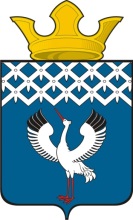 Российская ФедерацияСвердловская областьГлава муниципального образования Байкаловского сельского поселенияПОСТАНОВЛЕНИЕот 10.02.2014 года № 40-пс. БайкаловоО внесении изменений в постановление Главы муниципального образования Байкаловского сельского поселения от 29.04.2013 года № 241-п «О внесении изменений в постановление Главы муниципального образования Байкаловского сельского поселения от 14.03.2013 года № 153-п «Об утверждении Административного регламента администрации муниципального образования Байкаловского сельского поселения по предоставлению муниципальной услуги «Предоставление информации об очередности предоставления жилых помещений на условиях социального найма»В соответствии с Федеральным законом от 06.10.2003 года № 131-ФЗ «Об общих принципах организации местного самоуправления в Российской Федерации», Жилищным кодексом Российской Федерации, Уставом муниципального образования Байкаловского сельского поселения, на основании постановления Главы муниципального образования Байкаловского сельского поселения от 17.10.2012 года № 448-п «Об утверждении Перечня муниципальных услуг, предоставляемых органами местного самоуправления муниципального образования Байкаловского сельского поселения, в рамках которых осуществляется межведомственное взаимодействие»,ПОСТАНОВИЛ:Внести следующие изменения в административный регламент администрации муниципального образования Байкаловского сельского поселения по предоставлению муниципальной услуги «Предоставление информации об очередности предоставления жилых помещений на условиях социального найма»: п. 2.3.2 административного регламента изложить в следующей редакции:«2.3.2. Время ожидания в очереди на прием к должностному лицу или для получения консультации не должно превышать 15 минут».Опубликовать настоящее Постановление в районной газете "Районные будни" либо обнародовать путем размещения его полного текста на официальном сайте администрации муниципального образования Байкаловского сельского поселения: www.bsposelenie.ru; Контроль за исполнением настоящего Постановления оставляю за собой.Глава муниципального образованияБайкаловского сельского поселения                                             Л.Ю. Пелевина